Pas à pas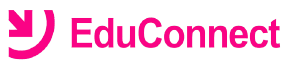 Comment générer les codes de connexion pour les parents ?Se connecter sur https://externet.ac-creteil.fr/arena/pages/accueill.jsf#avec sa clé OTP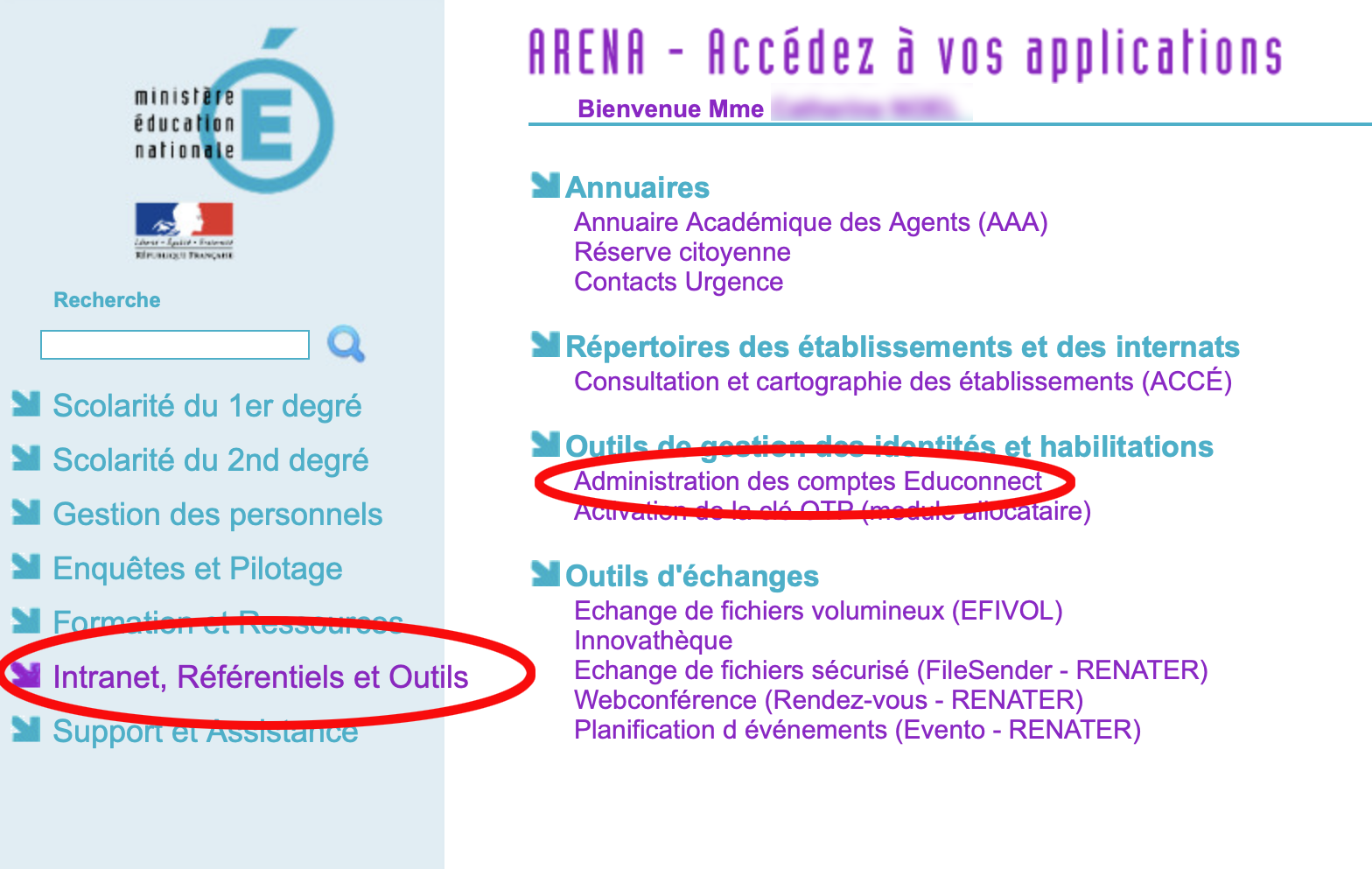 ONGLET ACCUEILCliquer sur l’onglet RESPONSABLESONGLET RESPONSABLES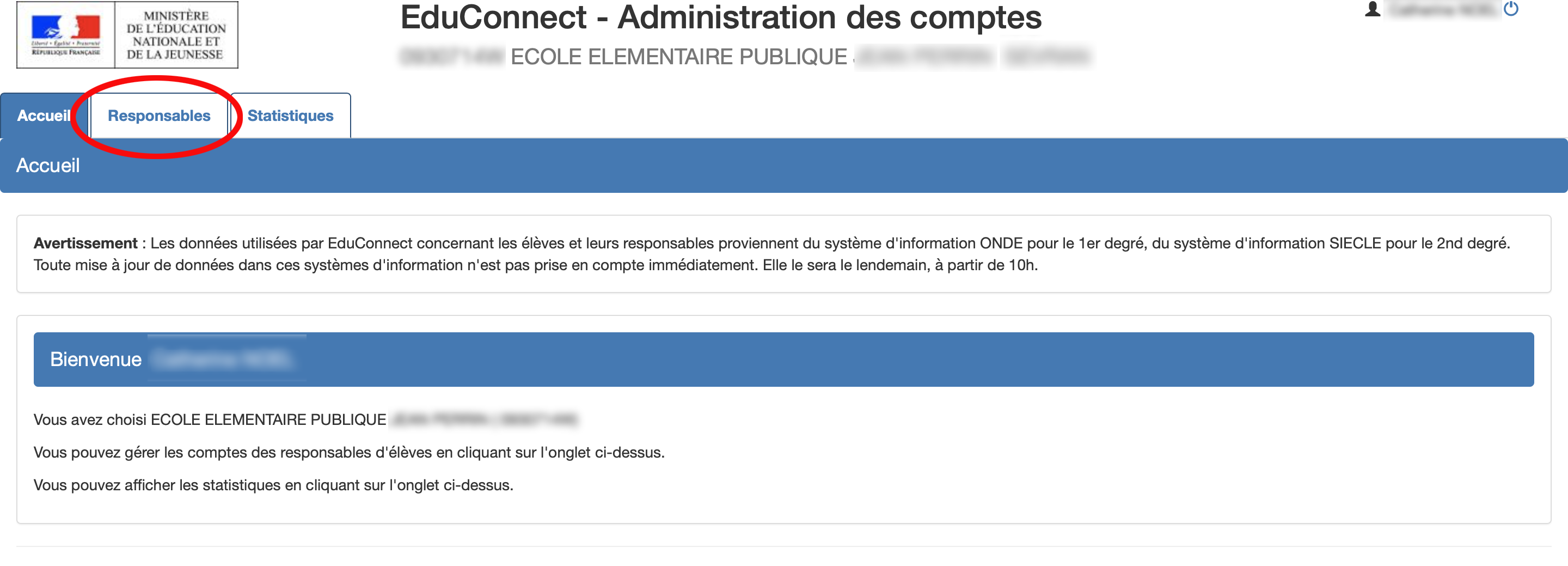 Sélectionner une ou plusieurs classes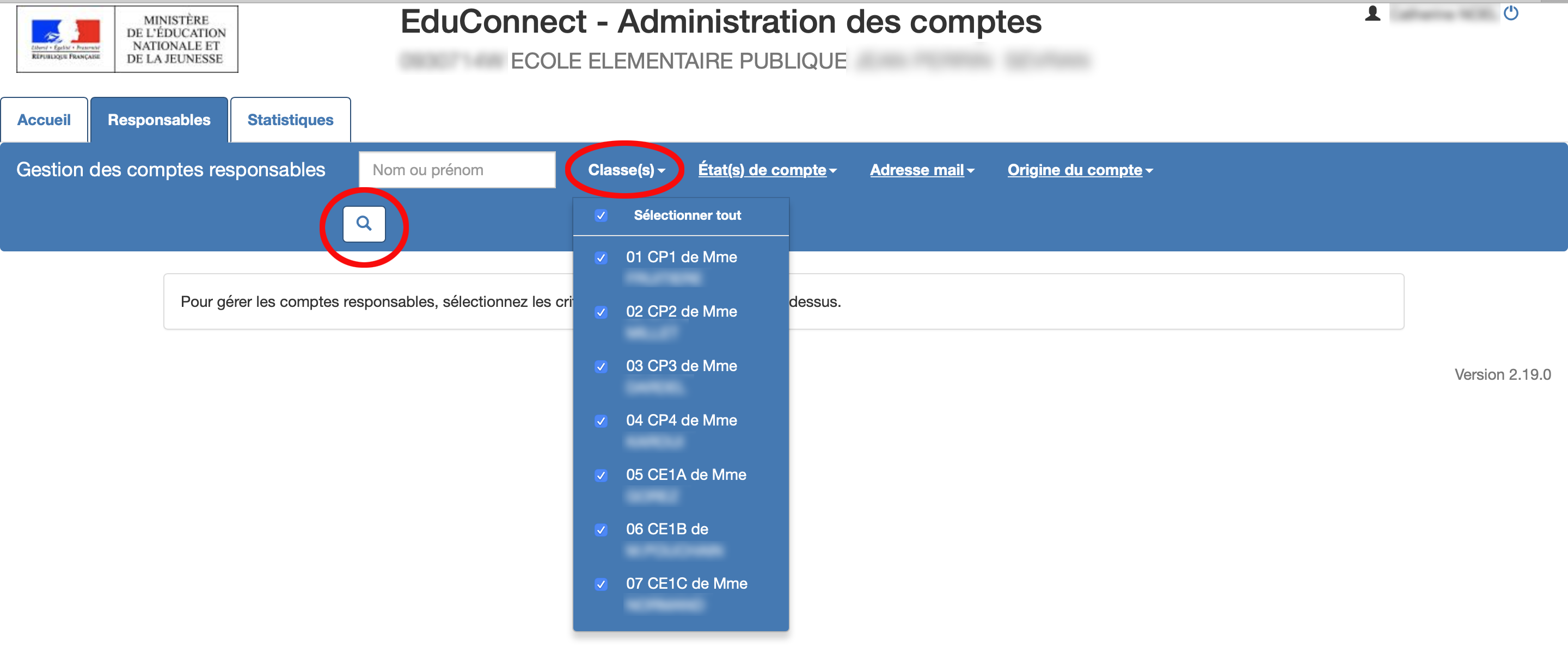 Cliquer sur la loupe pour afficher tous les responsables des élèvesONGLET RESPONSABLESCocher pour sélectionner tous les responsables des élèvesImprimer pour vérifier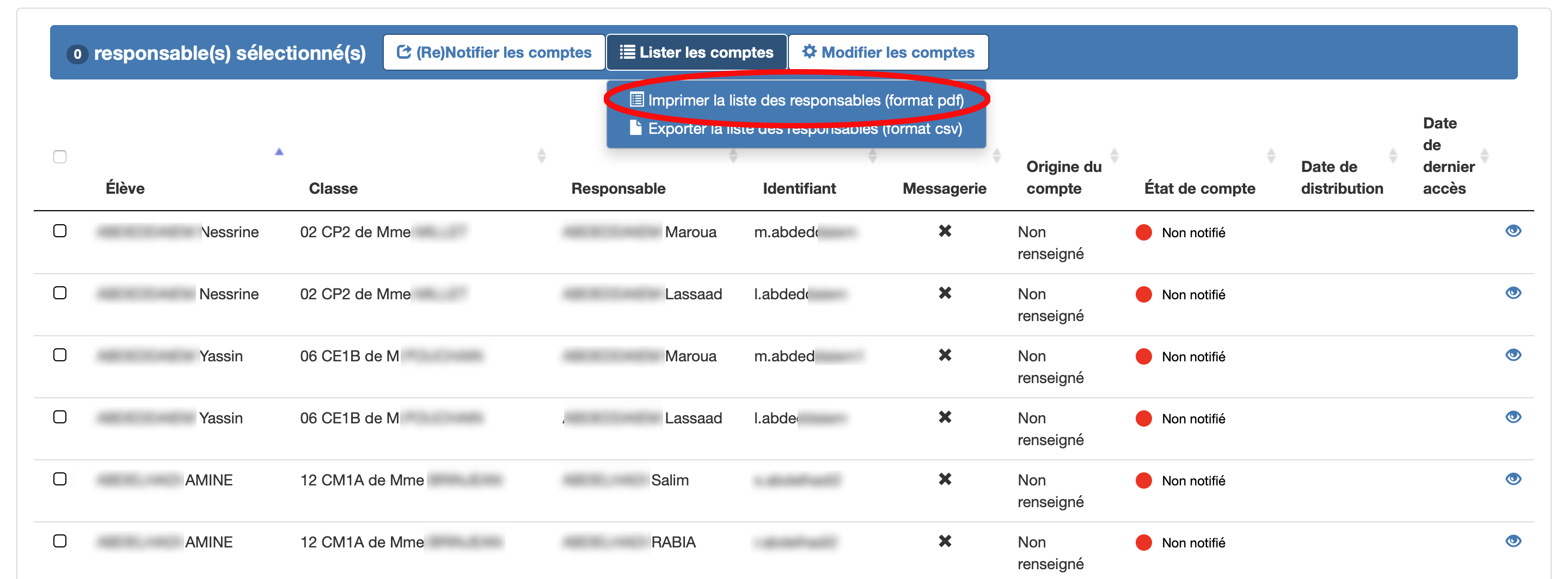 ONGLET RESPONSABLES (Re)Notifier les comptes – par feuilles individuelles imprimables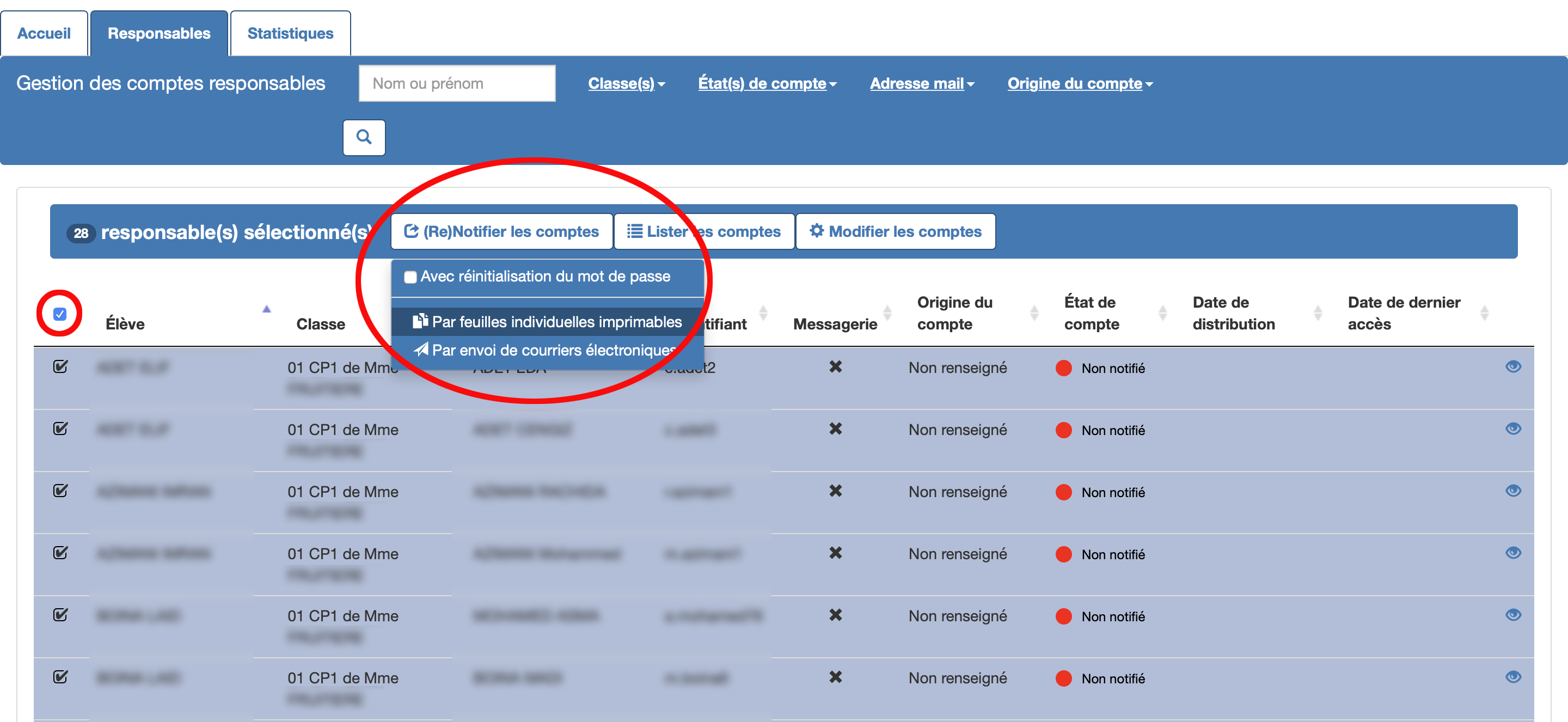 ONGLET RESPONSABLESTélécharger le courrier au format PDF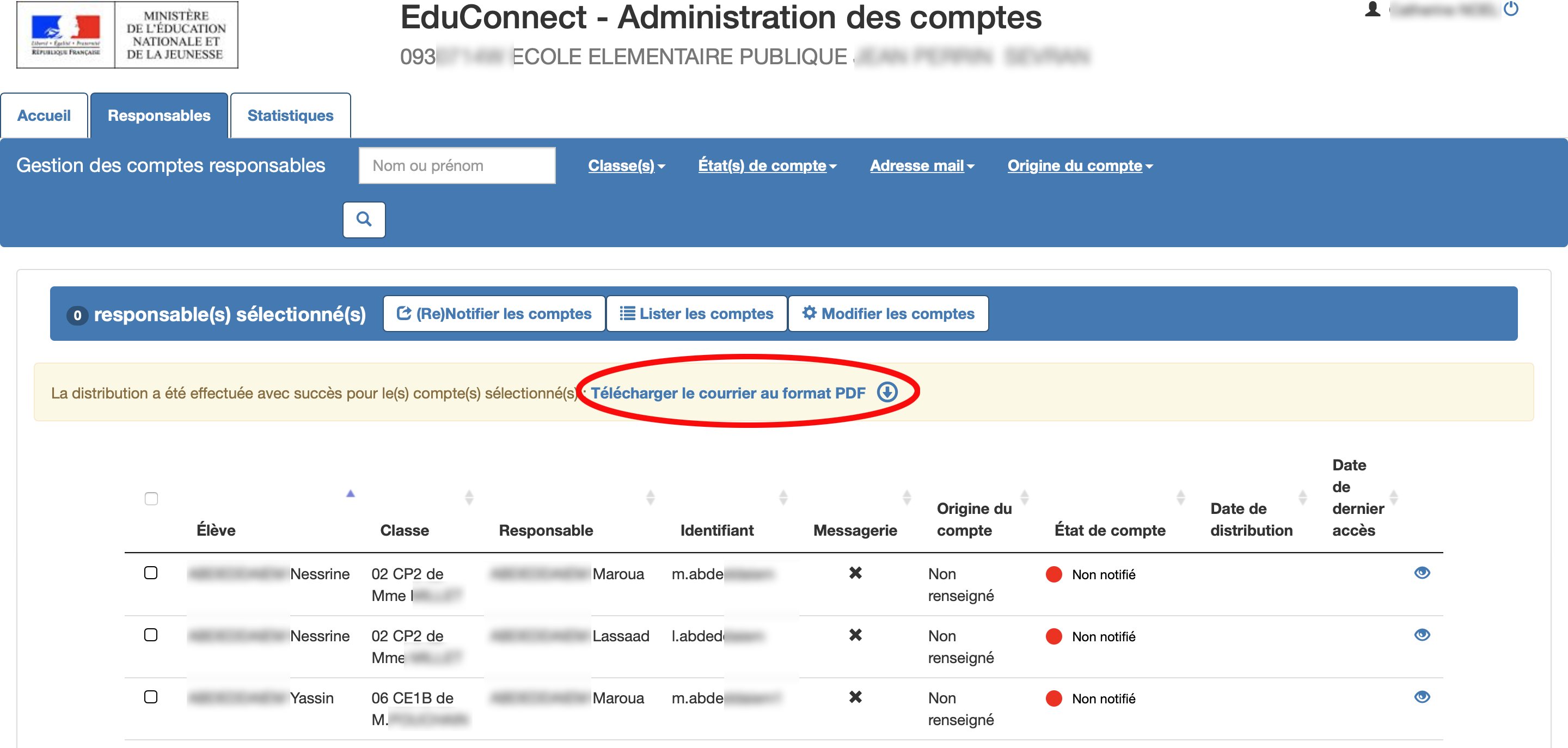 Le PDF généré est un document qui contient autant de pages que de responsables légaux sélectionnés.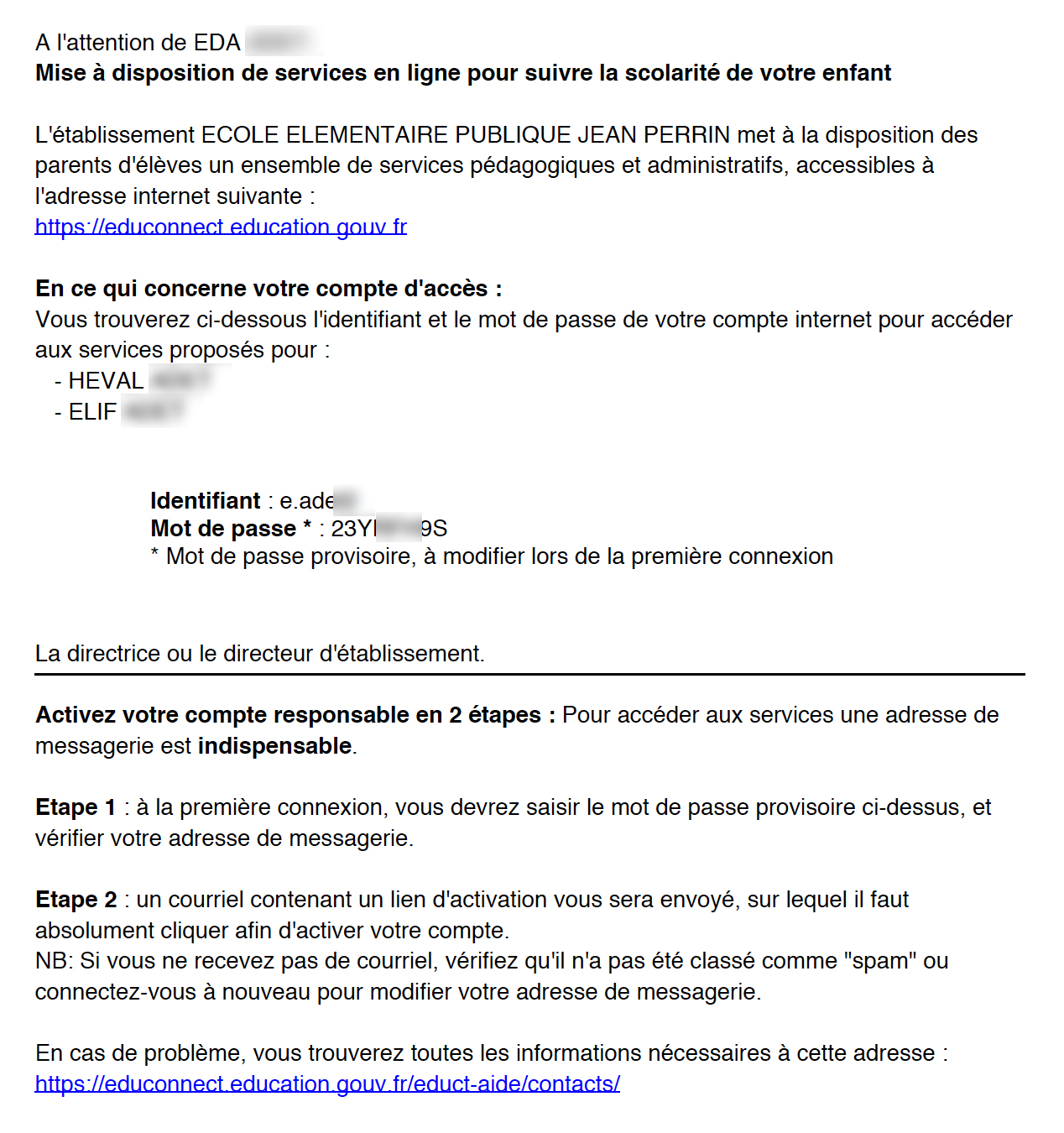 